Памятка безопасного
поведения в ИнтернетеНе нажимай в электронных письмах на неизвестные ссылки от неизвестных отправителейНе открывай присланные незнакомцами файлы из Интернета.Не указывай в Интернете личные данные – своё настоящее имя, возраст, домашний адрес, номер телефона.Общаясь в Сети, играя в компьютерные онлайн-игры, используй не своё настоящее имя, а ник.Прежде чем начать общаться с кем-то в Сети, следует попросить у родителей разрешения. Соблюдай осторожность. Человек, с которым ты собираешься общаться в Интернете, может быть совсем не тот, за кого себя выдаёт.Если тебе приходят письма с неприятным или оскорбляющим тебя содержанием, обязательно сообщи об этом родителям.Центр Безопасного ИнтернетаКраснодарская краевая детская библиотека 350063, г. Краснодар, ул. Красная, 26/1Телефон: 8 (861)268-69-97www.ignatovka.ru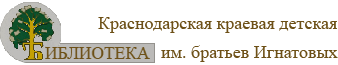 Для чего 
нужно 
сохранять
анонимность
в Сети и как это 
сделать?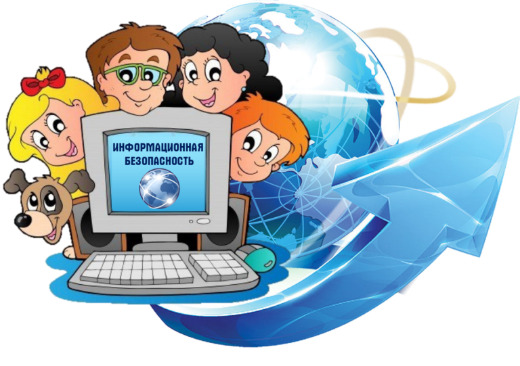 Краснодар2020Стань невидимым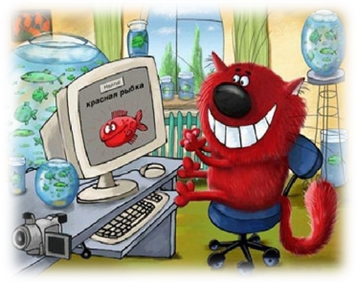 Пользуясь социальными сетями и другими интернет-ресурсами, мы оставляем за собой слишком много следов.Безусловно, анонимность можно возвести в культ: не регистрироваться в соцсетях, не расплачиваться картой, не заказывать посылки на свой реальный адрес и т. п. А можно просто соблюдать осторожность.Нужна отдельная SIM-карта
для регистрации аккаунтовРегистрируясь в соцсети, нужно указать номер телефона или адрес электронной почты. Заведи для этих целей "бабушкофон" и отдельную симку – так гораздо проще и безопаснее подтверждать или восстанавливать доступ к аккаунтам. Этот номер телефона нигде не публикуй и никому не давай.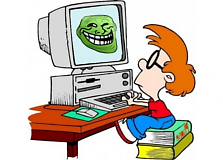 Выбирай симку с тарифом, который не нужно пополнять каждый месяц. Она потребуется только для входящих, так что дешёвые минуты и гигабайты в данном случае не нужны.Альтернатива – сервисы вроде onlinesim.ru. Они позволяют принимать звонки, СМС и т. д. Часть услуг платная.Заведи отдельный e-mail
для тех же целейЕщё одно базовое правило интернет-гигиены – отдельный e-mail для регистрации аккаунтов в интернете. Его адрес тоже нигде не свети.Можно воспользоваться традиционными почтовыми сервисами. Можно создать временный ящик на mail.ru – функция находится в пункте "Настройки" – "Анонимайзер". Письма падают в основной ящик (в отдельную папку), но отправитель видит совсем другой адрес.Есть также сервисы вроде temp-mail.ru. Кнопок минимум: копируешь выданный адрес в буфер обмена, получаешь новый нажатием на "Обновить", меняешь вручную или удаляешь. По тому же принципу работает dropmail.me.Для отправки писем с этого и любых других ящиков стоит пользоваться VPN. Дело в том, что в оригинальном тексте 
e-mail содержится IP-адрес. IP-адрес можно вбить в сервисе вроде ru.myip.ms и получить местоположение.Что не надо публиковать в соцсетяхЕсли ты пользуешься соцсетями, чтобы общаться с родственниками, друзьями и единомышленниками, оставь о себе минимум информации. Лайфхак: замена букв кириллицы на похожие из латиницы помогает исключить имя и фамилию из результатов поиска.ФИО + дата рождения дают возможность найти человека в различных сервисах. Публикуй личные фото и записи "под замком".Вот список того, что ни в коем случае нельзя публиковать в социальных сетяхПланы уехать из дома (в отпуск, в командировку и т. п.). Не облегчай жизнь квартирным ворам. Нелишним будет намекнуть, что дома кто-то остался.Основной номер телефона. Особенно если к нему привязаны банковские и другие важные аккаунты.Посты о том, что собираешься совершить крупную покупку.Объявления об успешных сделках, которые принесли много денег именно тебе.Сообщения об утере документов или автономеров – шанс, что мошенники будут вымогать у тебя деньги, выше, чем вероятность найти их.Какие фото публиковать нельзяФото возле дома с привязкой к местоположению. Фото и сканы документов.Фото билетов на концерты, спортивные соревнования и т. п. – кодами с них могут воспользоваться другие люди.Фото банковских карт.